UNIT OBJECTIVE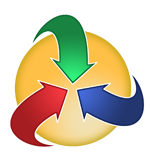 Planning Unit: 		Planning Year: 	Objective Purpose:	  		Unit Manager: 		  		Your Name: 		  		Objective Status: 	Objective Title: 	Objective: 	TASKSNumber: 			Task: 		Due Date:				Number: 			Task: 		Due Date:				Number: 			Task: 		Due Date:				Number: 			Task: 		Due Date:				Number: 			Task: 		Due Date:				INTENDED RESULTSASSESSMENT MEASURESUNITS IMPACTEDACCREDITATION STANDARDSOUTCOMESStrategic Priorities:Objective Types:Annual Objectives: Select from list Select from list Select from listBudgetExpense TypeAmountDescription/PurposeBudgetBudgetBudgetBudgetExpense TypeAmountDescription/PurposeBudgetBudgetBudgetBudgetExpense TypeAmountDescription/PurposeBudgetBudgetBudgetBudgetExpense TypeAmountDescription/PurposeBudgetBudgetBudgetBudgetExpense TypeAmountDescription/PurposeBudgetBudgetBudget